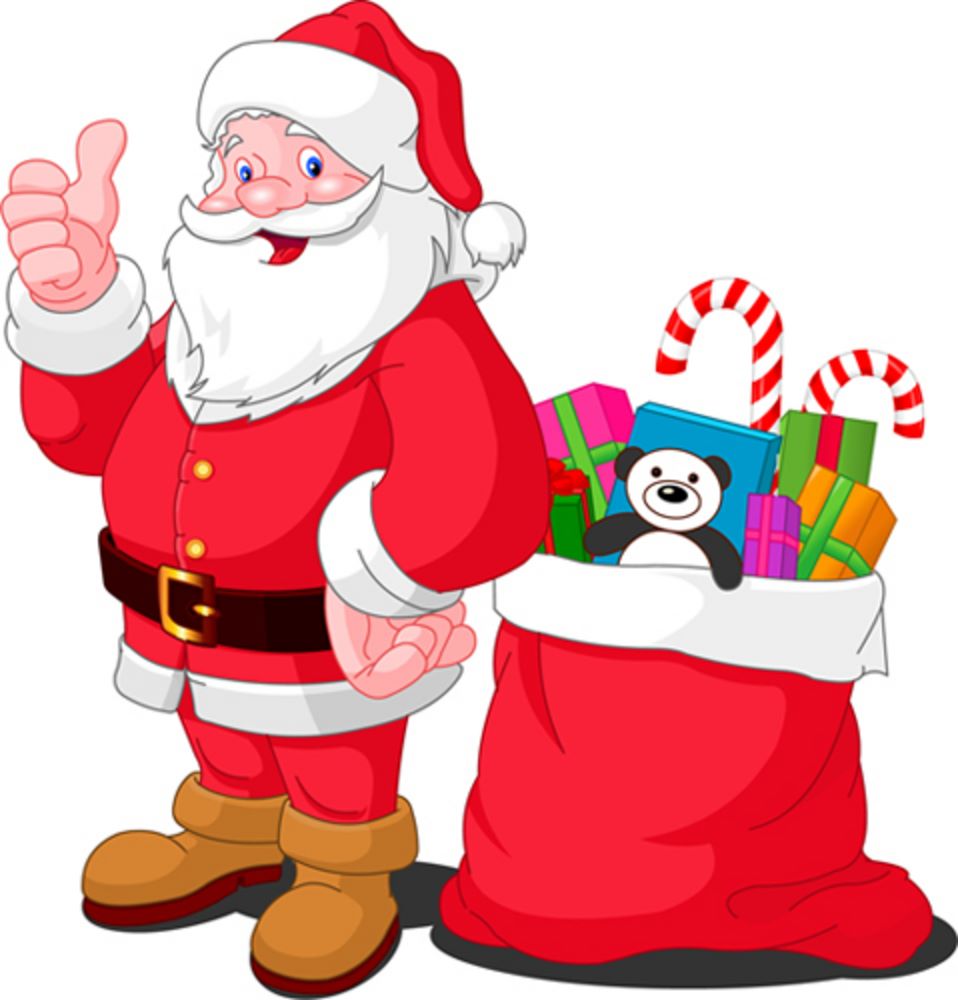 It’s that wonderful time of year and your kids can get a head start on all their Christmas shopping next week here at school!  Items are priced between $1.00 and $8.00.  Students at MCS will be shopping Wednesday, November 28th and Thursday, November 29th.  For your convenience, or if you would like to come shop with your child, please see the class schedule below.  All proceeds benefit the choral music program.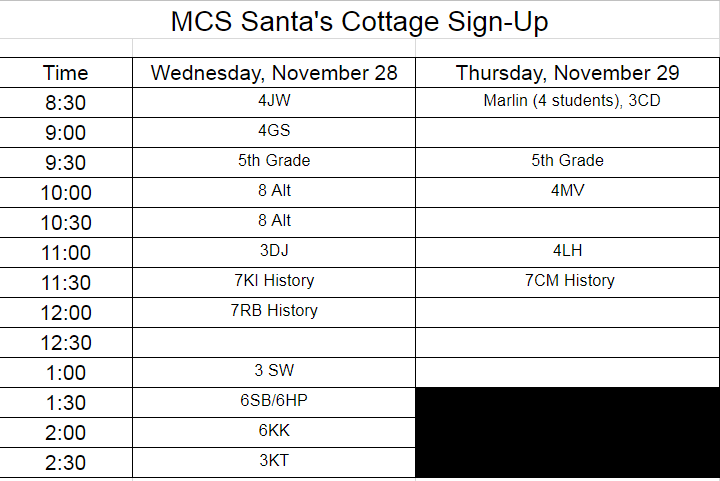 